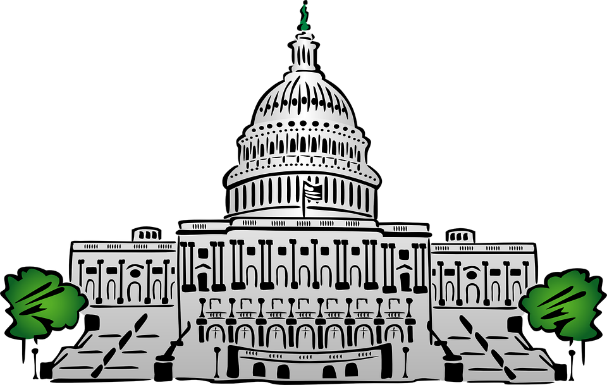 House Impact Aid Coalition118th CongressCo-ChairsCourtney, Joseph (D-CT)Newhouse, Dan (R-WA)Steering CommitteePallone, Frank (D-NJ)Scott, Bobby (D-VA)Smith, Chris (R-NJ)General MembershipAmodei, Mark (R-NV)Armstrong, Kelly (R-ND)Bacon, Don (R-NE)Bishop, Sanford (D-GA)Bost, Mike (R-IL)Brownley, Julia (D-CA)Bucshon, Larry (R-IN)Burgess, Michael (R-TX)Calvert, Ken (R-CA)Carson, André (D-IN)Carter, Buddy (R-GA)Carter, John (R-TX)Castro, Joaquin (D-TX)Cicilline, David (D-RI)Clyburn, James (D-SC)Cole, Tom (R-OK)Connolly, Gerald (D-VA)Cuellar, Henry (D-TX)Davis, Danny (D-IL)DelBene, Suzan (D-WA)Doggett, Lloyd (D-TX)Fischbach, Michelle (R-MN) Foster, Bill (D-IL)Gonzales, Tony (R-TX)Gosar, Paul (R-AZ)Gottheimer, Josh (D-NJ)Granger, Kay (R-TX)Grijalva, Raúl (D-AZ)Guthrie, Brett (R-KY)Guest, Michael (R-MS)Hoyer, Steny (D-MD)Huffman, Jared (D-CA)Johnson, Dusty (R-SD)Kilmer, Derek (D-WA)Kim, Andy (D-NJ)Lamborn, Doug (R-CO)Larsen, Rick (D-WA)Lee, Barbara (D-CA)Lucas, Frank (R-OK)McCarthy, Kevin (R-CA) McMorris Rodgers, Cathy (R-WA)Norcross, Donald (D-NJ)Norton, Eleanor (D-DC)Obernolte, Jay (R-CA)Payne Jr., Donald (D-NJ)Pascrell, William (D-NJ)Peters, Scott (D-CA)Rogers, Michael (R-AL)Sarbanes, John (D-MD)Schneider, Brad (D-IL)Schrier, Kim (D-WA)Simpson, Mike (R-ID)Smith, Adam (D-WA)Smith, Jason (R-MO)Stefanik, Elise (R-NY)Tenney, Claudia (R-NY) Thompson, Mike (D-CA)Turner, Mike (R-OH)Williams, Roger (R-TX)Wittman, Robert (R-V)